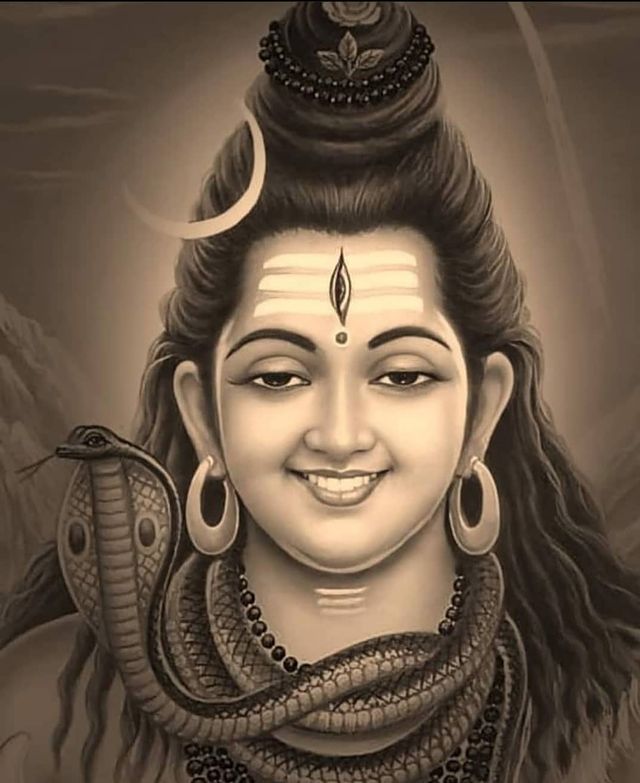 																																							